‘Tereddüt’ İlk Kez Yarın Seyirci Karşısında!Yeşim Ustaoğlu’nun merakla beklenen son filmi “Tereddüt”, dünyada ilk kez yarın Toronto Uluslararası Film Festivali’nde seyirci önüne çıkıyor. Filmin gösterimine Ustaoğlu’nun yanı sıra filmin başrol oyuncuları Funda Eryiğit ve Ecem Uzun da katılacak.Yeşim Ustaoğlu’nun merakla beklenen son filmi “Tereddüt”, dünya galasını Toronto Uluslararası Film Festivali’nde yapıyor. 8 Eylül’de başlayan festivalin Çağdaş Dünya Sineması bölümünde yarın (11 Eylül) gösterilecek olan “Tereddüt”, bir Anadolu kasabasında yolları kesişen aynı ama farklı iki genç kadının birbirlerine çarpan ve dönüşen hayatlarını konu alıyor. Funda Eryiğit, Ecem Uzun, Mehmet Kurtuluş, Okan Yalabık ve Serkan Keskin’in oynadığı “Tereddüt”, Yeşim Ustaoğlu, Titus Kreyenberg, Marianne Slot, Klaudia Smieja ve Eliza Oczkowskaortak yapımcılığında gerçekleşti. Film, Türkiye’de yıl sonunda gösterime girecek.“Tereddüt”ün fragmanını buradan izleyebilirsiniz: https://youtu.be/t80nwmblvsQ“Tereddüt”ün gösterim bilgisi ise şöyle: 11 Eylül 2016, 15:45, Scotiabank 13 (314)yesimustaoglu.comfacebook.com/ustaogluyesimtwitter.com/Yesim_Ustaogluinstagram.com/ustaoglufilmSorularınız ve söyleşi talepleriniz için: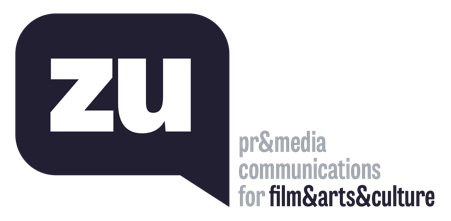 Uğur Yüksel – E: ugur@thisiszu.com T: 0 536 731 4216Zaferhan Yumru – E: zaferhan@thisiszu.com T: 0 535 936 0195